Открытое занятие к 9 мая для детей среднего дошкольного возраста"Не меркнет память о войне"Актуальность. Патриотическое воспитание подрастающего поколения - одна из самых актуальных задач нашего времени. Должно патриотическое воспитание закладывается с дошкольного возраста. Патриотизм нужно начинать воспитывать через любовь к своей семье, гордость за прожитые годы своих прадедушек и прабабушек, поэтому столь актуально открытое занятие, с эпидотами воспоминания жизни своих родных в тяжелые военные годы. Великую Победу, которую одержали прадедушки и прабабушки для детей и для нас, для мирного неба, для нашего будущего нельзя сравнить ни с чем.Цель: заложить нравственное начало через ознакомления с годами Великой Отечественной Войны.Задачи:Воспитательные:Воспитывать патриотизм, уважение к ветеранам, любовь к родине;Желание быть благородными;Формировать чувство собственного достоинства как представителя своего народа.ОбразовательныеОзнакомить с событиями Второй Мировой Войны;Закрепить знания о людях защищавших Родину во время Великой Отечественной Войны;Уточнить знания о празднике «День Победы»РазвивающиеРазвить память, восприятие, внимание;Развитие познавательного интереса;Развить любознательность.Материалы и оборудование: фотографии военных времен, военные письма, ноутбук, проектор, экран, презентация «Когда была война».Ход занятияПальчиковая гимнастика«Солдатская каша»Мы крупу в ковше варили,Левую ладонь сложить в виде пригоршни (ковш),указательным пальцем правой руки (ложкой) «помешать кашу», остальные пальцы прижаты к ладони.Хорошенько посолили.Пальцы правой руки сложить щепоткой и показать, как солят кашу.Здесь уже и ложка наша,Правую руку положить на стол ладонью вверх; ладонь сложить в виде пригоршни (ложка).Так вкусна солдата каша!Облизать губы языком, показывая, как было вкусно.Ребята, приближается необычный, большой праздник. Какой праздник мы отмечаем 9 Мая?День Победы.А что это за праздник? (ответы детей)Правильно. Это День Победы нашего народа над врагом.Ребята, сегодня мы поговорим о нашей Родине, о тех людях, которые воевали за нашу Родину. А что такое Родина?Родина-это наш дом, город, страна, земля.Правильно, ребята. Родина-это наш дом, страна, где мы живем. Родина-это ваши родные мамы, папы, наша столица Екатеринбург, наш родной край. Слушайте внимательно, ребята! Сегодня я хочу рассказать одну историю. Жили-были дети. Были у них: папа, мама, бабушка, дедушка, братья, сестры. Большие были у них семьи. Они, как и вы, ходили в детский сад, играли, гуляли с другими детьми и воспитателями. Любили кататься на больших машинах, и маленьких машинках. Катались с родителями на велосипедах. Очень любили купаться. Девочки, так же как наши девочки, любили играть в куклы, а мальчики мастерили из палок оружие и играли в солдатиков. Во что еще любили играть мальчики?Мальчики любили играть в мяч.Правильно. Дети занимались спортом. Молодцы. А еще дети любили ходить в лес. А что они собирали там в лесу?Они собирали грибы и ягоды.Правильно. Но вот однажды случилась большая беда! На нашу страну напали очень плохие люди. Напали ночью, когда все дети спали. Стали рушить дома, в которых жили дети. Там, где стояли дома, оставались одни камни и поломанные доски. Так началась Великая Отечественная война.Ребята, много лет отделяет нас от того памятного мая 1945 года. В этом году исполняется 75лет со дня Победы в Великой Отечественной войне. Нет в России семьи, которую бы война не обошла стороной. В этот праздник в каждой семье вспоминают тех, кто погиб в этой войне. О войне сегодня мы знаем по книгам, фильмам, воспоминаниям ветеранов войны и труда. Это были самые трудные дни.Ребята, а за что солдаты отдавали свою жизнь?Чтобы мы жили, учились спокойно.Ребята, посмотрите какое необычное письмо у меня. Как вы думаете, чем оно отличается от современных писем?Это письмо треугольной формы.Правильно, такие письма приходили с фронта родным и близким. Писали письма солдаты в минуты отдыха. Давайте, послушаем одно письмо.Дорогие мои родные!Ночь. Дремлет огонек свечи.Вспоминаю уже не впервые.Как вы спите на теплой печи.В нашей маленькой старой избушке.Что в глуши затерялась лесах,Вспоминаю я поле, речушку.Вновь и вновь вспоминаю васМои братья и сестры родные!Завтра снова я в бой идуЗа Отчизну свою, за РоссиюЧто попала в лихую бедуСоберу свое мужество, силу.Стану недругов наших громитьЧтобы вам ничего не грозило,Чтобы могли вы учиться и жить!ФизминуткаКак солдаты на параде,  (шагают)Мы шагаем ряд  за рядом.Левой-раз , и правой-разПосмотрите вы на нас!Приседаем быстро, ловко (приседают)Морякам нужна сноровкаЧтобы мышцы укреплятьИ по палубе шагать.Ребята, Великая Отечественная война была самой тяжелой и жестокой. Сражались не только мужчины, но и девушки, женщины. А кто сейчас охраняет Родину?Солдаты.А каким должен быть солдат?Смелым, ловким, храбрым.А где служат солдаты сейчас?В армии.Ребята, есть много военных профессий, которые нужны. А каких военных профессий вы знаете. Я хочу проверить с помощью загадок.1. Он на страже рубежейДень и ночь в дозоре.Охраняет он странуОт беды и горя.Друг-собака у него,Он в стрельбе отличник.С автоматом на плечеЭто… -пограничник.Ребята, а кто такой пограничник?2.Он на мостике стоитИ имеет грозный видУправляет кораблемА бинокль всегда при нем. (капитан)3.Снова в бой машина мчитсяРежут землю гусеницы.Та машина в поле чистомУправляется… (танкистом.)4.Самолет парит, как птица,Там воздушная граница.На посту и днем, и ночьюНаш солдат военный… (летчик.)Молодцы, ребята. Вы отгадали все загадки. А сейчас выполним такое задание.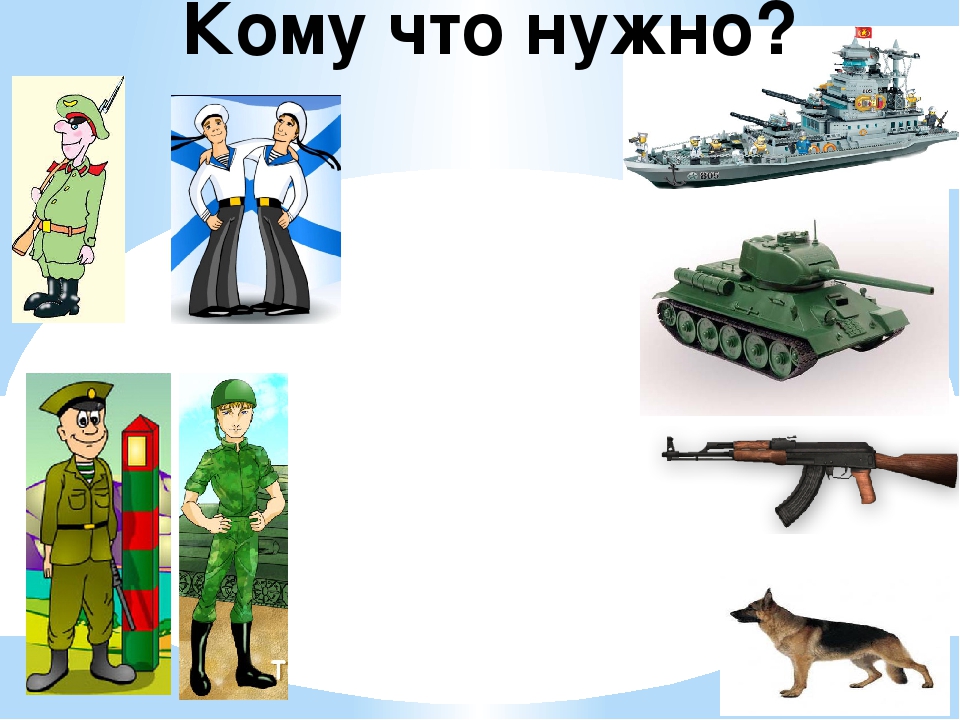 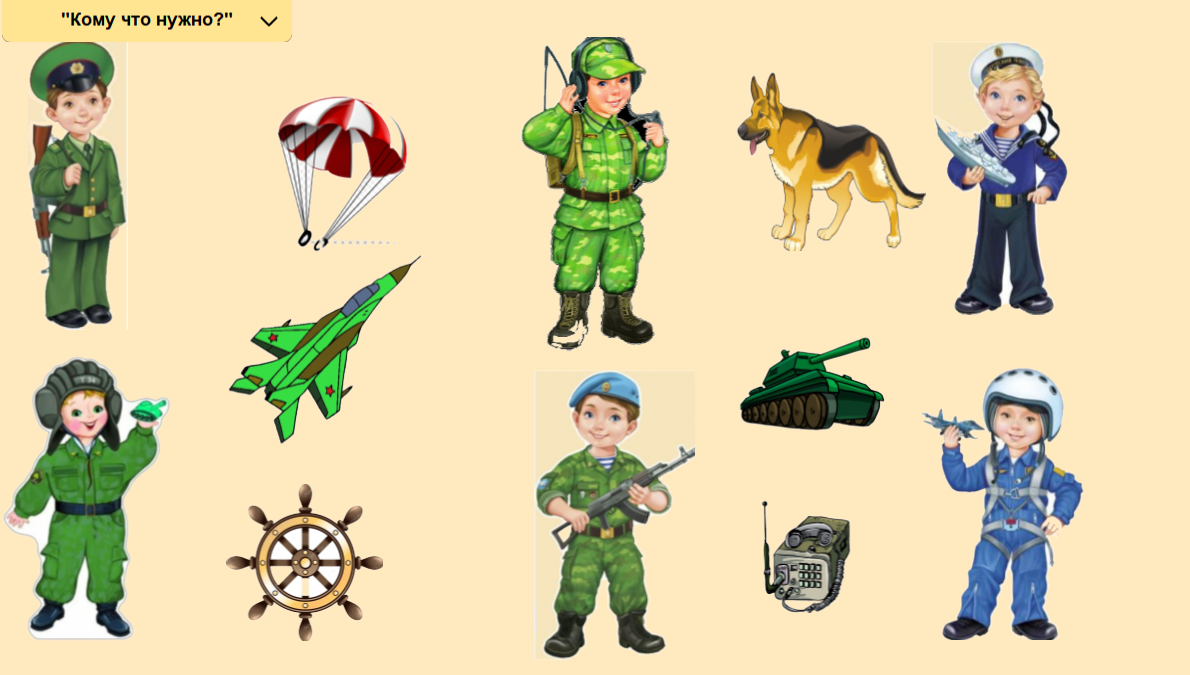 «Найди   военную технику». 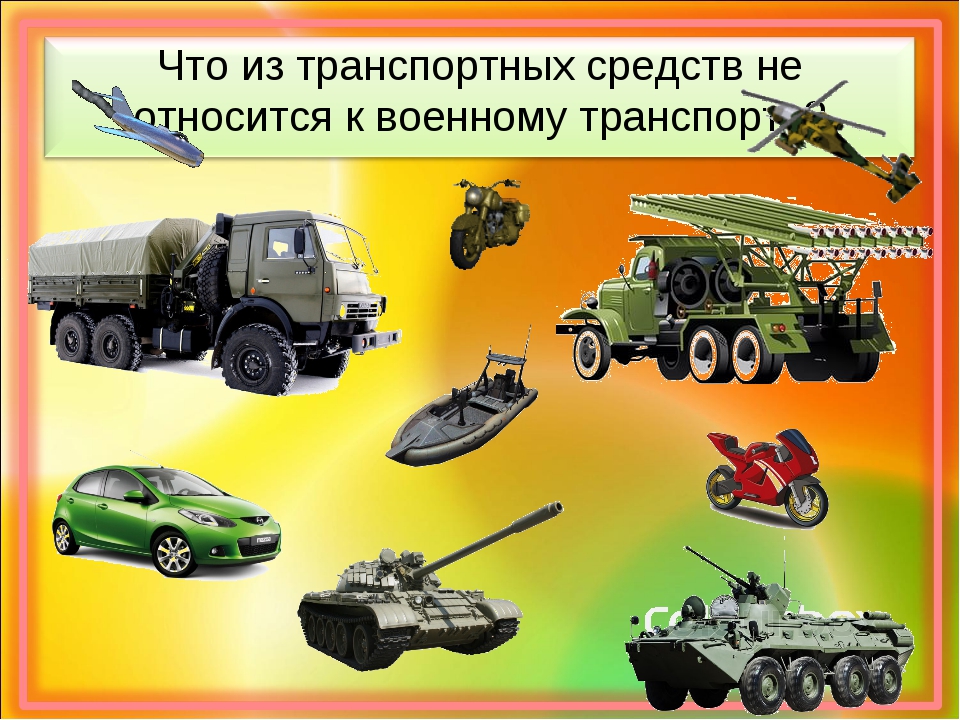 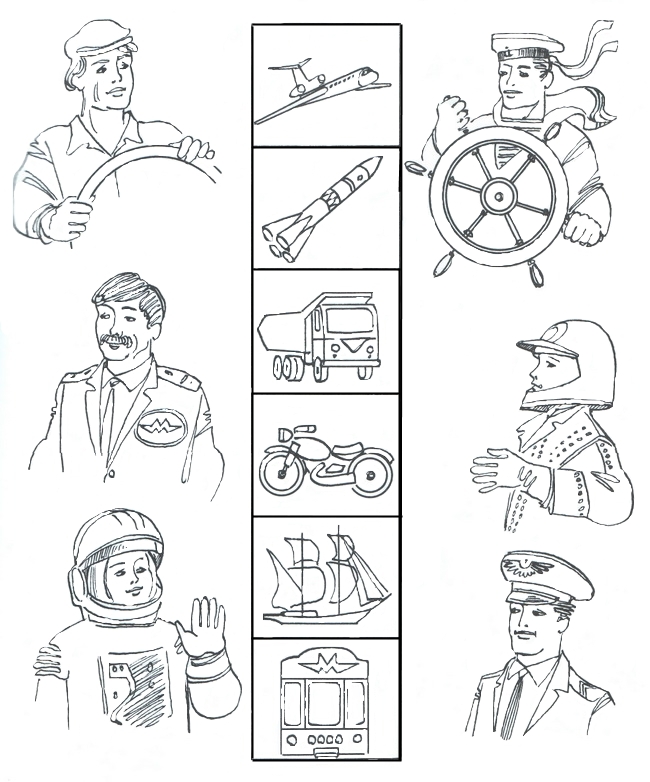 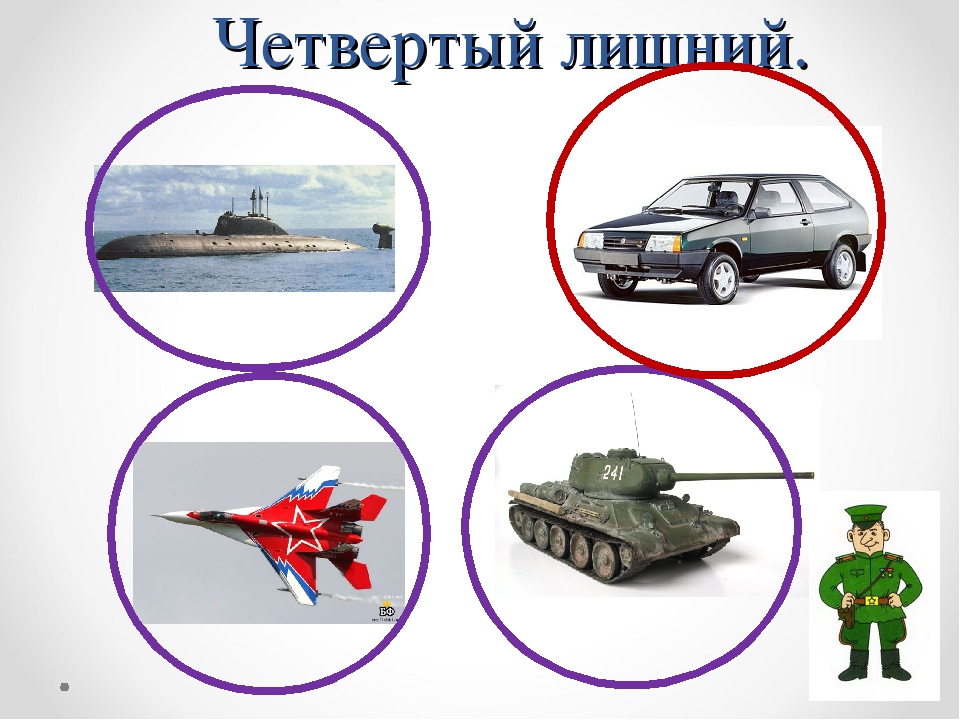 Молодцы, ребята. Вы со всеми заданиями справились.Ребята, 9 Мая -День Победы. Но многие наши земляки не вернулись домой. Но мы их не забываем. А тех, кто вернулся встречали их девушки, жены, дети, родные, близкие. Эти были самые незабываемые моменты в их жизни.Стихи к 9 маяДень Победы» (Т. Белозёров)Майский праздник –День ПобедыОтмечает вся страна.Надевают наши дедыБоевые ордена.Их с утра зовёт дорогаНа торжественный парад.И задумчиво с порогаВслед им бабушки глядят.«Старый снимок» (С. Пивоваров)Фотоснимок на стене –В доме память о войне.Димкин дедНа этом фото:С автоматом возле дота,Перевязана рука,Улыбается слегка…Здесь всего на десять летСтарше ДимкиДимкин дед.«Что за праздник?» (Н. Иванова)В небе праздничный салют,Фейерверки там и тут.Поздравляет вся странаСлавных ветеранов.А цветущая веснаДарит им тюльпаны,Дарит белую сирень.Что за славный майский день?«Почему, дедуля, у тебя слеза?» (Н. Майданик)– Почему, дедуля, у тебя слеза?Почему, дедуля, прячешь ты глаза?Кто тебя обидел, можешь рассказать?За тебя я буду драться, воевать!– Внучек ты мой милый, нет, не плачу я,Просто вспоминаю о былых боях,Был когда я молод, Родину любилИ врагов проклятых под Москвою бил!Там друзей военных много полегло,Вспоминать об этом сердцу тяжело!И Победу в Мае встретили не все,Там лежать остались в утренней росе!Так живи, мой внучек, и войны не знай,Каждый год с Победой пусть приходит Май!Улыбайся солнцу, весело играй,Но что было с нами, ты не забывай!«Была война…» (Т. Шапиро)Была война.И гибли люди.И шёл за Родину солдат.Он воевал.И был он храбрым.И бил фашистов всех подряд.И так дошёл он до Берлина.Четыре года воевал.Чтоб я о бабушкином папеВсем в День ПобедыРассказал.«Я в солдатики играю» (Татьяна Шапиро)У меня есть пистолет.Есть и сабля.Есть и танки.Я большой и мне 5 лет!Я в солдатики играю.Это-детская игра.Но я это знаю твёрдо-Создан Мир наш для Добра!Чтоб войну не знали дети.Чтоб был мирным небосвод.И остался чтоб игрушкойНавсегда пехотный взвод!!!Итог занятия.Ребята, о чем мы сегодня говорилиМы должны любить свою РодинуКак празднуется День ПобедыМолодцы, ребята. Спасибо вам за внимание